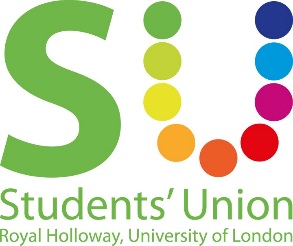 Motion to make a policy on promoting responsible drinking in our venuesThis Union Notes:That the Students’ Union makes money from bar sales and being a nightclub venueThat for many students, being at university could be the first time they begin to experiment with alcoholThat compared to most other clubs/bars/pubs we have a duty of care to our membersThat it is not the responsibility of the Union to parent students, but to ensure the safety of everyone who uses the venues in either night time or day timeThere have been demands for more events less focused on alcohol consumption, and that we have a diverse student body and what we offer should reflect thatThat we have been a pilot union for the Alcohol Impact Initiative, giving us a golden opportunity to look into and tackle issues that ariseThis Union Believes:As a Students’ Union, we owe our membership a comprehensive commitment to encourage and enable responsible alcohol consumption.We should promote a community which recognises and respects different attitudes towards alcohol use.We should take very seriously our legal duty of care to our students, staff and visitors and aim to provide a safe, healthy and high quality work and study environment.We should promote and encourage student groups to run and engage with events that are alcohol free to ensure an inclusive community. This union resolves:To make a responsible drinking policy for the union to use as a frame of reference for the SU on function nights and for the staff who work in the SU.For the policy to encompass all of the above.This Union Mandates: The Co-President Welfare & Diversity (Sidonie) to make this policy document with Staff following the guidance from this motionThen for the Co-President Welfare & Diversity (Sidonie) to run it by the Community Council and the Inclusion & Representation Council when drafted.  Proposed: Sidonie Bertrand-Shelton (Co-President Welfare & Diversity)Seconded: Emma Peagam (President Education & Campaigns)